Manter a formatação da ficha de inscrição e escanear já com a foto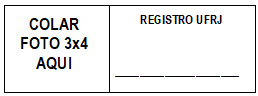 UFRJ – CCS – INSTITUTO DE NUTRIÇÃO JOSUÉ DE CASTROPROGRAMA DE PÓS-GRADUAÇÃO EM NUTRIÇÃOSELEÇÃO – 2023/1 –  SELEÇÃO REMOTA	DOUTORADO	Declaro que assumo inteira responsabilidade quanto à veracidade das informações por mim prestadas neste formulário.Em      .	                        _______________________________________		                                                                 Assinatura do(a) candidato(a)*Gratuito, o número ORCID é um “nome” digital permanente para identificação de pesquisadores. O código tem 16 dígitos e é único para cada pessoa. Seu funcionamento é semelhante ao DOI, código para objetos como artigos científicos, teses e dissertações.UFRJ – CCS – INSTITUTO DE NUTRIÇÃO JOSUÉ DE CASTROPROGRAMA DE PÓS-GRADUAÇÃO EM NUTRIÇÃOSELEÇÃO – 2023/1 –  SELEÇÃO REMOTA	DOUTORADONome:       CPF:      INFORMAÇÕES ADICIONAIS* CANDIDATO(A) À VAGANECESSIDADES ESPECIAIS:   Em caso de outra:      *EXAME EM PROFICIÊNCIA EM LÍNGUA INGLESA - CANDIDATO AO MESTRADOConforme Edital nº 754, 07 de novembro de 2022, o certificado de proficiência deverá ser apresentado no ato da inscrição no processo seletivo ou até 18 MESES APÓS A MATRÍCULA. A homologação da aprovação no processo seletivo fica condicionada à apresentação dos certificados na data prevista.Certificado de proficiência a ser apresentado no ato:  ()O(a) candidato(a) brasileiro(a) possui comprovante de estudo em curso de graduação ou pós-graduação em universidade de Língua Inglesa ou estágio em país de Língua Inglesa por um período de, pelo menos, 12 meses ou o equivalente a 2 semestres letivos em substituição ao certificado de proficiência em Língua Inglesa.O candidato brasileiro possui certificado de proficiência em Língua Inglesa, com validade de até 18 meses:IELTS, com pontuação maior ou igual a 5,0TOEFL IBT, com pontuação maior ou igual a 55TOEFL ITP, com pontuação maior ou igual a 480Cambridge Exam, FCE/BCambridge Exam, PET/A É OBRIGATÓRIO CONSTAR DIA, MÊS, ANO E NOTA/CONCEITO NO CERTIFICADO DE PROFICIÊNCIA.-----------------------------------------------------------------------------------------------------------------------------------------------------------* VÍNCULO EMPREGATÍCIOEmpresa/instituição:       Ano de admissão:      Liberação para os estudos:  Em caso de recebimento de bolsa, abdicaria do seu vínculo empregatício?  Declaro que assumo inteira responsabilidade quanto à veracidade das informações por mim prestadas neste formulário. Em      .	                  __________________________________________                                                 								                          Assinatura do(a) candidato(a)DADOS PESSOAIS - Nome:      CPF:        Nome social (opcional):      E-mail:       ORCID*:      Mãe:      	Pai:      Nascimento:       Est. Civil:   Sexo: Cor:    Tipo sanguíneo:   Fator Rh: ORIGEM - Nacionalidade: Brasileiro nato Brasileiro naturalizado EquiparadoNaturalidade - Cidade:       Estado:       País:      País de origem:       Data de chegada:      ENDEREÇO:       Bairro:      Cidade:       Estado:       CEP:      Tel. fixo:      	Celular:      DOCUMENTAÇÃO - RG No:       Data de emissão:       UF:      Órgão expedidor (não é DETRAN - é o órgão que consta abaixo do Estado da carteira de identidade):      Título de Eleitor:       Seção:       Zona:       Estado:       Emissão:      Certif. Militar: Dispensa Em serviço Na reserva  No:       Órgão:  FORMAÇÃO ANTERIOR: Graduação  Mestrado  Doutorado      Estado da titulação:      Ano da titulação:       Curso:       IES de titulação:      Preferência de linha de pesquisa: Bioq. Nutricional Ciênc. e Tecnol. Alimentos Epid. Nutricional MicronutrientesPreferência de orientador(a):Adriana Farah Dayana Farias Eliane Fialho Eliane Rosado Gilberto Kac Luis Mauricio Trambaioli Mariana Monteiro   Rosana Salles Wilza Peres